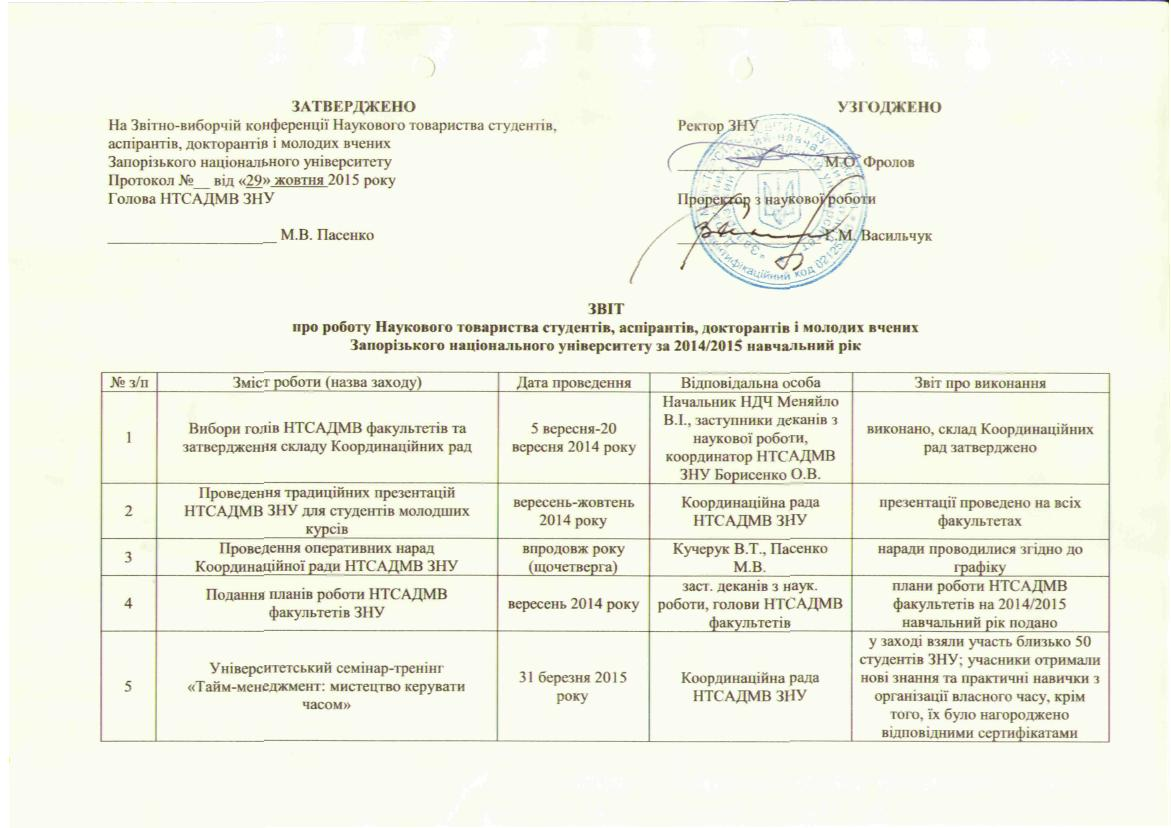 6VIII університетська науково-практична конференція студентів, аспірантів і молодих учених «Молода наука-2015»7-9 квітня 2015 рокуКоординаційна рада НТСАДМВ ЗНУ,координатор НТСАДМВ ЗНУ Борисенко О.В.робота конференції відбувалась з 15 секцій, у яких взяли участь 1235 осіб, окрім науковців ЗНУ результати своїх досліджень надіслали представникиКиївського національного університету ім. Т.Г. Шевченка, Харківського національного медичного університету, Донецького національного медичного університету, Дніпропетровської державної фінансової академії, Приазовського національного природничого парку тощо;за результатами роботи конференції на сайті ЗНУ було опубліковано 5 томів наукових праць7Підсумкова конференція Наукового товариства студентів, аспірантів, докторантів і молодих вчених ЗНУ14 травня 2015 рокуКоординаційна рада НТСАДМВ ЗНУ,координатор НТСАДМВ ЗНУ Борисенко О.В.у конференції взяли участь активісти від усіх факультетів ЗНУ, а також від ЕПК;з доповідями щодо підсумків наукової роботи за 2014/2015 навчальний рік виступили голови НТСАДМВ факультетів;Голова НТСАДМВ ЗНУ стисло окреслила результати роботи VIII університетської науково- практичної конференція студентів, аспірантів і молодих учених«Молода наука-2015»8Підведення підсумків конкурсу на кращу раду НТСАДМВ факультету28 травня 2015 рокуГолова НТСАДМВ ЗНУ Пасенко М.В.нагороджено найактивніші ради факультетів з різних номінацій9Проведення традиційного форуму «Творча молодь»13 червня 2015 рокуГолова НТСАДМВ ЗНУ Пасенко М.В.форум проведено Координаційною радою НТСАДМВ ЗНУ набіостанції-профілакторії на о.Хортиця10Випуск Інформаційного бюлетеня НТСАДМВ ЗНУ «Молодий науковець»двічі на місяць накладом у 150 примірниківПерший заступник Голови НТСАДМВ ЗНУ Кучерук В.Т.впродовж навчального року вийшло 32 випуски інформаційного бюлетеня11Оновлення ВЕБ-сторінки НТСАДМВ ЗНУвпродовж рокуКоординатор НТСАДМВ ЗНУ Борисенко О.В., перший заступник Голови НТСАДМВ ЗНУ Кучерук В.Т.впродовж року сторінка систематично оновлювалась,додавались анонси та інформаційні бюлетені12Оновлення інформації в групах НТСАДМВ в соціальних мережахвпродовж рокуПерший заступник Голови НТСАДМВ ЗНУ Кучерук В.Т., Координаційна рада НТСАДМВ ЗНУвпродовж року інформація в соціальних мережах систематично оновлювалась, додавалась актуальна інформація щодо наукових заходів13Висвітлення результатів діяльності НТСАДМВ ЗНУ на офіційному сайті ЗНУ, в газеті«Запорізький університет», проекті «Освітній портал» та інших ЗМІвпродовж рокуГолова НТСАДМВ ЗНУ Пасенко М.В., Координатор НТСАДМВ ЗНУ Борисенко О.В., перший заступник Голови НТСАДМВ ЗНУ Кучерук В.Т., Координаційна рада НТСАДМВ ЗНУнайвизначніші події НТСАДМВ висвітлювались на офіційному сайті ЗНУ та на місцевому телебаченні, а саме ТРК«Запоріжжя»14Здійснення Інформаційної розсилки НТСАДМВ ЗНУвпродовж рокуПерший заступник Голови НТСАДМВ ЗНУ Кучерук В.Т.впродовж року підписникам регулярно здійснювалася інформаційна розсилка щодо актуальних конференцій та наукових заходів15Прийняття студентів, аспірантів, докторантів і молодих вчених ЗНУ до складу НТСАДМВвпродовж рокуКоординаційна рада НТСАДМВ ЗНУвпродовж року Координаційна рада розглядала заяви бажаючих вступити до НТСАДМВ та приймала їх до своїх лав16Надання рекомендацій активістам НТСАДМВ для вступу до магістратуривпродовж рокуГолова НТСАДМВ ЗНУ Пасенко М.В., Координатор НТСАДМВ ЗНУ Борисенко О.В.заяв не надходило, тому рекомендації не надавались17Планування та звіт по кошторису витрат НТСАДМВ ЗНУвпродовж рокуГолова НТСАДМВ ЗНУ Пасенко М.В., Координатор НТСАДМВ ЗНУ Борисенко О.В.кошторис заплановано та затверджено Вченою Радою ЗНУ18Ведення фіксованого членства в НТСАДМВ ЗНУвпродовж рокуКоординаційна рада НТСАДМВ ЗНУфіксоване членство у науковому товаристві велося Координаційною радою впродовж навчального рокуБіологічний факультетБіологічний факультетБіологічний факультетБіологічний факультетБіологічний факультет19Презентація НТСА для студентів 1-2 курсів25 вересня 2014 рокуКоординаційна рада біологічного ф-ту, Копійка В. В., Попазова О.відбулася щорічна презентація наукового товариства студентів, аспірантів, докторантів та молодих вчених для студентів 1-2 курсів20Презентація студентських наукових проблемних груп.30 вересня 2014 року.Координаційна рада біологічного ф-ту, Копійка В. В., Попазова О.студентам 1-2 курсів було представлено роботу дванадцяти факультетських наукових гуртків21Щорічний фотоконкурс «Чарівні миттєвості життя»5 листопада 2014 рокуКоординаційна рада біологічного ф-ту, Копійка В. В., Попазова О.за першість змагалися як студенти Запорізького національного університету так і учні запорізьких шкіл22Конкурс наукових робіт  «Кращій знавець з ландшафтного дизайну»5 листопада 2014 рокуКоординаційна рада біологічного ф-ту, Копійка В. В., Попазова О.за першість змагалися як студенти Запорізького національного університету так і учні запорізьких шкіл23ІІІ Регіональна науково-практична конференція студентів, аспірантів та молодих учених «Актуальні проблеми та перспективи розвитку медичних, фармацевтичних та природничих наук»29 листопада 2014 рокуКоординаційна рада біологічного ф-ту, Омельянчик Л. О., Копійка В. В., Попазова О.проведено, захід зібрав понад 220 учасників, серед яких 10 представників Національного медичного університету імені О.О.Богомольця (м.Київ)24Круглий стіл «Міфи екології»10 грудня 2014 рокуКоординаційна рада біологічного ф-ту, Копійка В. В., Попазова О.проведено, у заході прийняли участь студенти 1-4 курсів напряму підготовки «Екологія» та викладачі біологічного факультету25Науковий семінар «Статистичні методи у природничих дослідженнях»15 грудня 2014 рокуКоординаційна рада біологічного ф-ту, Копійка В. В., Попазова О.проведено, захід зібрав студентів 3-5 курсів, охочих закріпити практичні навики використання пакету прикладних програм SPSSдля статистичної обробки результатів експериментів26Круглий стіл з проблем ВІЛ/СНІДу23 грудня 2014 рокуКоординаційна рада біологічного ф-ту, Копійка В. В., Попазова О.викладачі та студенти 3 і 4 курсів обговорювали актуальні та проблемні питання з теми профілактики та запобігання розповсюдженню ВІЛ-СНІД.27Круглий стіл до Міжнародного дня води23 березня 2015 рокуКоординаційна рада біологічного ф-ту, Копійка В. В., Попазова О.учасники заходу – студенти 1-5 курсів підготували низку доповідей, присвячених різним аспектам використання водних ресурсів28Конкурс «Кращий знавець з біології»25 березня 2015 рокуКоординаційна рада біологічного ф-ту, Копійка В. В., Попазова О., Омельянчик Л. О.учасники конкурсу – студенти 4-5 курсів спеціальності «Біологія»29Конкурс наукових робіт «Кращій знавець з хімії»26 березня 2015 рокуКоординаційна рада біологічного ф-ту, Копійка В. В., Попазова О., Омельянчик Л. О.участь у цьому науковому заході взяли 11 студентів 1, 3 і 4 курсів спеціальності «Хімія»30Конкурс наукових робіт «Кращій знавець з екології»31 березня 2015 рокуКоординаційна рада біологічного ф-ту, Копійка В. В., Попазова О., Омельянчик Л. О.взяли участь 36 студентів 1, 3-5 курсів напрямів підготовки«Екологія та охорона навколишнього cередовища»31IV Міжнародна науково-практична конференція «Сучасні проблеми біології, екології та хімії»13-15 травня 2015 рокуКоординаційна рада біологічного ф-ту, Копійка В. В., Попазова О., Омельянчик Л. О.учасниками  конференції стали понад сто представників різних вищих навчальних закладів, а свої тези надіслали також науковці з Португалії, Іспанії, Польщі, Росії та СШАЕкономічний факультетЕкономічний факультетЕкономічний факультетЕкономічний факультетЕкономічний факультет32ІІІ Міжнародний круглий стіл «Інтеграція освіти, науки і бізнесу»19 вересня 2014 рокуКоординаційна рада економічного ф-ту, Коробов О., Медвідь С.була вироблена концепція, спрямована на розробку спільної стратегії взаємодії в освіті, науці та бізнесі33Презентація НТСАДМВ факультету1 жовтня 2014 рокуКоординаційна рада економічного ф-ту, Коробов О., Медвідь С.презентація пройшла на трьох курсах: 1, 2, 3 курси34Круглий стіл «Індустріальні парки як основа розвитку економіки»1 жовтня 2014 рокуКоординаційна рада економічного ф-ту, Коробов О., Медвідь С.було проголошено низку інноваційних ідей та розглянуто можливість створення ІП у Запорізькій області35IX Міжнародна конференція «Виклики та перспективи розвитку нової економіки на світовому, державному та регіональному рівнях»23-24 жовтня 2014 рокуКоординаційна рада економічного ф-ту, Коробов О., Медвідь С.за результатами роботи конференції був виданий збірник матеріалів36Інтелектуальна гра «Що? Де? Коли?» для учнів 9-11 класів середніх шкіл Запоріжжя7 листопада 2014 рокуКоординаційна рада економічного ф-ту, Череп А., Коробов О., Медвідь С.42 школи прийняли участь у заході37Інтелектуальна гра «Що? Де? Коли?» для студентів економічного факультету і викладачів27 листопада 2014 рокуКоординаційна рада економічного ф-ту, Коробов О., Медвідь С.28 команд взяли участь у заході38Круглий стіл «Бізнес-інкубатори – передумови розвитку малого та середнього бізнесу»2 грудня 2014 рокуКоординаційна рада економічного ф-ту, Коробов О., Медвідь С.було прийнято рішення розвивати ідею створення бізнес-інкубатора на базі економічного факультету39Круглий стіл «Маркетинг: аналіз і прогнозування кон’юнктури ринку»4 грудня 2014 рокуКоординаційна рада економічного ф-ту, Коробов О., Медвідь С.на круглому столі були підкреслені основні шляхи розвитку маркетингу в умовах українського ринку40Студентські дебати «Доларизація економіки:«ЗА» чи «ПРОТИ»»11 грудня 2014 рокуКоординаційна рада економічного ф-ту, Завальнюк Р., Сардак А.за результатами голосування перемогла команда «ПРОТИ»41Круглий стіл «Захист прав людини як соціальна складова регіональної політики держави»23 грудня 2014 рокуКоординаційна рада економічного ф-ту, Коробов О., Медвідь С.були запропоновані шляхи вирішення проблем захисту прав людини в контексті регіональної політики держави42Інтелектуальне змагання «Що? Де? Коли?» серед учнів старших класів шкіл Запоріжжя19 лютого 2015 рокуКоординаційна рада економічного ф-ту, Череп А., Коробов О., Медвідь С.32 команди взяли участь у заході43Круглий стіл «Трудовий потенціал: макроекономічний рівень»24 лютого 2015 рокуКоординаційна рада економічного ф-ту, Коробов О., Медвідь С.були визначені основні напрямки підвищення продуктивності праці на макрорівні44Круглий стіл «Індустріальні парки: досвід розвинених країн та перспективи розвитку в Україні»5 березня 2015 рокуКоординаційна рада економічного ф-ту, Коробов О., Медвідь С.були визначені особливості створення індустріальних парків в Україні та можливість їх розвитку45Круглий стіл «Сексизм у рекламі»14 березня 2015 рокуКоординаційна рада економічного ф-ту, Коробов О., Медвідь С.була обговорена низка дискримінаційних проблем у сучасній рекламній індустрії46Студентські дебати «Приватизація залізничного транспорту»1 квітня 2015 рокуКоординаційна рада економічного ф-ту, Завальнюк Р., Сардак А.перемогла команда «ПРОТИ»47Круглий стіл «Маркетингова діяльність як необхідна передумова розвитку суспільства»11 квітня 2015 рокуКоординаційна рада економічного ф-ту, Коробов О., Медвідь С.були визначені пріоритетні напрямки розвитку маркетингу в Україні48Міжнародна конференція студентів і молодих вчених «Управління соціально-економічним розвитком регіонів та держави»16-17 квітня 2015 рокуКоординаційна рада економічного ф-ту, Череп А., Линенко А.кількість учасників 248, з них: зарубіжних 5, від України 243, у тому числі іногородніх 70.Факультет журналістикиФакультет журналістикиФакультет журналістикиФакультет журналістикиФакультет журналістики49Знайомство першокурсників з НТСАДМВ: Медіа-квести для журналістів10 вересня 2014 рокуКоординаційна рада ф-ту журналістики, Журба К.Р.команди-переможці конкурсів отримали грамоти, а також пам’ятні подарунки50Конкурс «Найрозумніший першокурсник»25 листопада 2014 рокуКоординаційна рада ф-ту журналістики, Журба К.Р.у відбірковому турі конкурсу взяли участь усі студенти першого курсу факультету, до другого етапу пройшли 22 студента, у результаті тривалої боротьби до фіналу пройшли лише п’ятеро першокурсників51Майстер-клас від дизайнера Марини Самсики«Особливості створення рекламної продукції та логотипів для місцевих компаній»12 листопада 2014 рокуКоординаційна рада ф-ту журналістики, Журба К.Р.під час заходу дизайнер Марина Самсика поділилася своїм досвідом, розповіла студентам, як співпрацювати із замовниками, які рекламні тенденції зараз популярні, а також відкрила деякі секрети створення макетів52Круглий стіл  з керівником видавництва на тему «Реалії створення та розвитку видавничого бізнесу»12 грудня 2014 рокуКоординаційна рада ф-ту журналістики, Філь О., Малярова І.майбутні видавці спілкувалися з керівником видавництва «Дике Поле» Олександром ЛазутінимІсторичний факультетІсторичний факультетІсторичний факультетІсторичний факультетІсторичний факультет53Презентація НТСА для студентів 1 курсу історичного факультету15 вересня 2014 рокуКоординаційна рада історичного ф-ту, Люта С., Сахно О.на зустрічі розповідали про науково-дослідну діяльність студентів та аспірантів, заходи, у яких вони можуть брати участь, плани роботи на навчальний рік54Турнір істориків15-22 жовтня 2014 рокуКоординаційна рада історичного ф-ту, Люта С., Сахно О.змагання проходило в чотири етапи, переможці отримали пам’ятні подарунки55Студентська наукова конференція:«Внесок українського народу у Другій світовій війні» (до 70-річчя звільнення України від німецьких загарбників)27 жовтня2014 рокуКоординаційна рада історичного ф-ту, Люта С., Сахно О.участь у цьому науковому заході взяли студенти 4 курсу, робота конференції проходила у чотирьох секціях: «Військова історія»,«Політична історія», «Історія культури», «Історія повсякдення».56Засідання кіноклубу. Перегляд і обговорення документального фільму О. Довженка «Битва за нашу Радянську Україну» (до 70-річчя з дня визволення України від німецьких загарбників)29 жовтня 2014 рокуКоординаційна рада історичного ф-ту, Люта С., Сахно О.у цьому науковому заході взяли студенти 4 курсу історичного факультету57Круглий стіл: Революція гідності: здобутки і втрати. Ретроспектива першої річниці Євромайдану27 листопада 2014 рокуКоординаційна рада історичного ф-ту, Люта С., Сахно О.учасники заходу розглянули Українську революцію 2013–2014 рр. під різними кутами зору58«Вільна трибуна»: продовження обговорення проблеми революції гідності5 грудня 2014 рокуКоординаційна рада історичного ф-ту, Люта С., Сахно О.захід проводився позапланово, за проханнями учасників круглого столу «Революція гідності: здобутки і втрати. Ретроспектива першої річниці Євромайдану»59Засідання кіноклубу. Перегляд і обговорення документального фільму «Чорнобиль. Хроніка важких тижнів» (до дня ліквідатора аварії на ЧАЕС)16 грудня 2014 рокуКоординаційна рада історичного ф-ту, Люта С., Сахно О.метою заходу було вшанування пам’яті полеглих ліквідаторів, після перегляду фільму було проведено дискусію з суперечливих питань60Студентські дебати «Проблеми реалізації Декларації прав людини у сучасних умовах (правозахисний аспект)»23 грудня 2014 рокуКоординаційна рада історичного ф-ту, Люта С., Сахно О.учасники дискутували з гострих та актуальних питань сьогодення: відповість Декларації прав людини сучасним умовам розвиткусистеми міжнародних відносин, дієвість правозахисних механізмів під час локальних конфліктів у колишній Югославії, Сирії та Україні, феномен волонтерського руху тощо61Круглий стіл. Генеза та історичний розвиток феміністичного руху (до Міжнародного дня жінок)12 березня 2015 рокуКоординаційна рада історичного ф-ту, Люта С., Сахно О.було заслухано доповіді про особливості феміністичного руху на Заході, становище жінки у країнах Сходу (доповіді супроводжувалися презентаціями), а також обговорено питання статусу жінки в українському суспільстві62Круглий стіл: «Тонка душа диктатора»: А. Гітлер та Й. Сталін як митці21 квітня 2015 рокуКоординаційна рада історичного ф-ту, Люта С., Сахно О.було розглянуто маловідомі аспекти особистості видатних диктаторів ХХ ст., проаналізовано продукти їхньої творчості63Засідання кіноклубу. Перегляд і обговорення художнього фільму Л. Бикова «В бій ідуть тільки «старі»» (до Дня перемоги)11 травня 2015 рокуКоординаційна рада історичного ф-ту, Люта С., Сахно О.було заслухано доповідь про історію створення фільму та про особистість його режисера – Леоніда Бикова, розгорнулася дискусія довкола питання: Леонід Биков – інтернаціоналіст чи патріот?Математичний факультетМатематичний факультетМатематичний факультетМатематичний факультетМатематичний факультет64Презентація НТСАДМВ та студентських наукових проблемних груп математичного факультету для студентів I-V курсів20 вересня 2014 рокуКоординаційна рада математичного ф-ту, Леонтьєва В.В., Ігнатченко М.С.було освітлено основні напрямки діяльності НТСАДМВ факультету та ознайомлено всіх присутніх із заходами, запланованими його членами на 2014-2015 н. р.65Круглий стіл на тему «Здоровий спосіб життя – норма життя»21 жовтня 2014 рокуКоординаційна рада математичного ф-ту, Леонтьєва В.В., Ігнатченко М.С.прийняли участь 14 осіб, доповідачі подали не лише теоретичні аспекти з цього питання, але й провели цікаві тренінги та ігри с даної теми66Міжвузівський науковий семінар «Актуальні проблеми прикладної математики і механіки»23 жовтня 2014 рокуКоординаційна рада математичного ф-ту, Грищак В.З., Тархова В.М.на семінарі детально розглянуто актуальні проблеми прикладної математики і механіки та визначені приблизні процеси вирішення даного питання67Круглий стіл на тему «Соціальні мережі»6 листопада 2014 рокуКоординаційна рада математичного ф-ту, Леонтьєва В.В., Ігнатченко М.С.прийняли участь 19 осіб, було показано соціальні фільми, що розкрили позитивні та негативні сторони використання соціальних мереж у сучасному житті68Круглий стіл «Хакери сучасності»27 листопада 2014 рокуКоординаційна рада математичного ф-ту, Леонтьєва В.В., Ігнатченко М.С.прийняли участь 14 осіб, обговорені різні напрями хакерської діяльності, висвітлені позитивні та негативні риси хакерства69Круглий стіл на тему «Інтернет-залежність молоді»11 грудня 2014 рокуКоординаційна рада математичного ф-ту, Леонтьєва В.В., Ігнатченко М.С.прийняли участь 15 осіб, обговорені проблеми інтернет- залежності молоді, виділені основні симптоми залежності, розглянуті можливі наслідки та окреслені найкращі шляхи виходу із інтернет-залежності70Проведення I туру Всеукраїнського конкурсу студентських наукових робіт з математичних наук (у т.ч. прикладної математики та механіки деформованого твердого тіла, газу та рідини)23 грудня 2014 рокуКоординаційна рада математичного ф-ту, Леонтьєва В.В., Ігнатченко М.С.в результаті проведення конкурсу було рекомендовано 1 студентку факультету для участі у ІІ-му турі конкурсу71Круглий стіл на тему «Екзоскелети для людей»25 грудня 2014року, 30 січня 2015 рокуКоординаційна рада математичного ф-ту, Леонтьєва В.В., Ігнатченко М.С.прийняли участь 24 особи, були обговорені пристрої, які повторюють біомеханіку людини та потрібні для пропорційного збільшення зусиль при рухах за рахунок зовнішнього каркаса,розглянуто історія їх розробок, сфери використання та можливі напрями наукових розробок72Науковий семінар за результатами дисертаційних досліджень аспірантів III року навчання26 грудня 2014 рокуКоординаційна рада математичного ф-ту, Леонтьєва В.В., Ігнатченко М.С.у семінарі взяло участь 16 осіб, розглянуто тематичні напрями досліджень, окреслені області наукових досліджень73Круглий стіл на тему «Математика конфліктних ситуацій»16 січня 2015 рокуКоординаційна рада математичного ф-ту, Леонтьєва В.В.,Ігнатченко М.С.круглий стіл ґрунтувався на розгляді застосування математичних методів та моделей при описі конфліктних ситуацій, у роботі круглого столу прийняли участь 17 осіб74Круглий стіл на тему «Ера персональних роботів»26 лютого 2015 рокуКоординаційна рада математичного ф-ту, Леонтьєва В.В., Ігнатченко М.С.прийняли участь 12 осіб, обговорили питання використання персональних роботів у різних сферах діяльності людини, Висвітлено основні аспекти та умови їх застосування75Круглий стіл на тему «Жінки в науці та їх найкращі винаходи»12 березня 2015 рокуКоординаційна рада математичного ф-ту, Леонтьєва В.В., Ігнатченко М.С.прийняли участь 15 осіб, обговорені біографії найвидатніших жінок математиків та фізиків, висвітлено основні їх наукові винаходи та розробки, визначено ступінь їх внеску до розвитку наукової думки та технічного прогресу76Круглий стіл на тему «Теорія катастроф»26 березня 2015 рокуКоординаційна рада математичного ф-ту, Леонтьєва В.В., Ігнатченко М.С.взяли участь 15 осіб, розглянуто найвідоміші задачі теоріїкатастроф та методи їх розв’язання77Тиждень математичного факультету20-25 квітня 2015 рокуКоординаційна рада математичного ф-ту, Кондрат’єва Н.О.проведено Всеукраїнську наукову конференцію молодих дослідників«Актуальні проблеми математики та інформатики», один науковий круглий стіл, брейн-ринг середстудентів та викладачів факультету, математичну вікторину «Ярмарок математичних знань» серед студентів, аспірантів та викладачів факультету.78Круглий стіл на тему «Головні події в світі високих технологій»20 квітня 2015 рокуКоординаційна рада математичного ф-ту, Леонтьєва В.В., Ігнатченко М.С.прийняли участь 19 осіб, обговорені найважливіші події у світі інформаційних технологій79Участь в проведенні Всеукраїнської наукової конференції молодих дослідників «Актуальні проблеми математики та інформатики»23, 24 квітня 2015 рокуКоординаційна рада математичного ф-ту, Гоменюк С.І., Леонтьєва В.В., Ігнатченко М.С.у конференції взяли участь 102 особи, серед яких: студентів – 52 особи, аспірантів та молодих вчених – 6 осіб, учнів – 16 осіб, від ЗНУ – 82 особи, за результатами роботи конференції опубліковано збірку тез доповідей, у яких особлива увага приділяється актуальним проблемам математики, математичного моделювання, інформатики та шляхам їх вирішення80Проведення брейн-рингу «Математичні чудеса і таємниці»24 квітня 2015 рокуКоординаційна рада математичного ф-ту, Леонтьєва В.В., Кондрат’єва Н.О., Ігнатченко М.С.у заході взяли участь 19 осіб, серед яких 15 студентів та 4 викладачі факультету81Науковий семінар за результатами дисертаційних досліджень аспірантів I та II років навчання13 травня 2015 рокуКоординаційна рада математичного ф-ту, Грищак В.З., Леонтьєва В.В.у семінарі взяло участь 15 осіб, з яких 4 – аспіранти, 8 – студенти та магістри, 3 – викладачі факультету82Круглий стіл на тему «Проблеми викладання математики в сучасній школі»21 травня 2015 рокуКоординаційна рада математичного ф-ту, Леонтьєва В.В., Ігнатченко М.С.у круглому столі взяло участь 12 осіб, запропоновані різноманітні цікаві задачі, математичні моделі та математичні жарти, які можуть покращити сприйняття навчального матеріалу83Проведення конкурсу на кращу студентську наукову проблемну групу25 травня 2015 рокуКоординаційна рада математичного ф-ту, Леонтьєва В.В., Ігнатченко М.С.серед 6 студентських наукових проблемних груп факультету проведено конкурс та визначено двох переможців.Факультет менеджментуФакультет менеджментуФакультет менеджментуФакультет менеджментуФакультет менеджменту84Науковий семінар «Сучасні технології управління в менеджменті»9 жовтня 2014 рокуКоординаційна рада ф-ту менеджменту, Бурма Т.Г.студенти магістратури представили свої доповіді з проблематики використання сучасних управлінських прикладних продуктів85Круглий стіл «Якість управління – вирішальний чинник конкурентоспроможності»23 жовтня 2014 рокуКоординаційна рада ф-ту менеджменту, Бікулов Д.Т.у заході прийняли участь студенти 4 курсу та магістри першого року навчання, розглянули систему якості менеджменту сучасних українських підприємств86Всеукраїнська науково-практична конференція ЗНУ «Проблеми управління економічним потенціалом регіонів»30 жовтня 2014 рокуКоординаційна рада ф-ту менеджменту, Шавкун І.Г., Олійник О.М., Пасенко М.В.участь у конференції взяли 217 науковців із різних ВНЗ України87Круглий стіл «Сучасні маркетингові технології як фактор конкурентоспроможності на глобальному ринку»6 листопада 2014 рокуКоординаційна рада ф-ту менеджменту, Головань О.О.у заході прийняли участь студенти 3 курсу та магістри, обговорювали маркетингові стратегії підприємств-лідерів світового ринку88Круглий стіл «Проблеми управління нерухомістю у ЖКГ»12 листопада 2014 рокуКоординаційна рада ф-ту менеджменту, Горошкова Л.А.у заході взяли участь студенти 3-4 курсів, магістри, а також директор інституту Фасіліті Менеджмент (Берлін, Німеччина), професор Вольфганг Шмаль, розглянуто сучасний стан управління нерухомістю у житлово- комунальному господарстві та можливі шляхи подолання проблем, що існують у цій галузі життєзабезпечення нашого міста89Круглий стіл «Актуальні проблеми ділової комунікації»4 грудня 2014 рокуКоординаційна рада ф-ту менеджменту, Дибчинська Я.С.у заході взяли участь студенти 2-4 курсів, обговорили актульні проблеми комунікації в менеджменті, їх причини, наслідки та шляхи уникнення90Круглий стіл «Інвестиційний клімат України»18 грудня 2014 рокуКоординаційна рада ф-ту менеджменту, Коваленко Н.М.у заході взяли участь студенти магістратури, розглянуто сучасний стан інвестування в Україні, розроблено рекомендації покращення інвестиційного кдімату91Круглий стіл «Актуальні проблеми менеджменту організацій та логістики в сучасній діяльності підприємств»12 січня 2015 рокуКоординаційна рада ф-ту менеджменту, Сучков А.В.студенти 4 та 5 курсів обговорювали актуальні проблеми менеджменту організацій та логістики, які виникли сьогодні в діяльності більшості підприємств і пов’язані з економічною та політичною кризою в Україні92Круглий стіл «Аутсорсинг як інструмент раціонального HR-менеджменту»27 лютого 2015 рокуКоординаційна рада ф-ту менеджменту, Маркова С.В.в обговоренні переваг та недоліків аутсорсингу, а також перспектив використання цього інструменту на національних підприємствах взяли участь студенти 4 курсу, а також викладачі кафедри менеджменту ЗЕД і бізнес- адміністрування93Проведення всеукраїнської науково- практичної конференції студентів та молодих вчених «Сучасні тенденції розвитку менеджменту»12 березня 2015 рокуКоординаційна рада ф-ту менеджменту, Шавкун І.Г., Олійник О.М., Пасенко М.В.взяли участь 154 науковці із Запоріжжя, Ужгорода та Харкова, вирішували актуальні питання щодо управління економічним потенціалом суб’єктів господарювання через використання сучасних моделей розвитку бізнесу і відповідного інструментарію94Круглий стіл «Перспективи розвитку логістики в Україні»19 березня 2015 рокуКоординаційна рада ф-ту менеджменту, Богданов С.М.у заході взяли участь студенти 3-4 курсів, визначили критерії доцільності впровадження логістичної служби на українських підприємствах95Науковий семінар «Вплив валютних коливань на ефективність здійснення зовнішньоекономічних операцій»9 квітня 2015 рокуКоординаційна рада ф-ту менеджменту, Коваленко Н.М.у заході взяли участь 28 студентів факультету менеджменту освітньо- кваліфікаційних рівнів«спеціаліст» та «магістр», розроблені рекомендації, які сприятимуть мінімізації негативних ефектів від коливання курсів валют96Науковий семінар «Шляхи подолання кризового стану підприємств Запорізького регіону»30 квітня 2015 рокуКоординаційна рада ф-ту менеджменту, Гуржій Н.М.в ході наукового семінару обговорили ймовірні варіанти подолання кризового стану підприємствами регіону – як позитивні, так і негативні97Круглий стіл «Перспективи розвитку економіки України на 2015-2020 роки»14 травня 2015 рокуКоординаційна рада ф-ту менеджменту, Олійник О.М., Сучков А.В.в обговоренні перспектив української економіки взяли участь магістри факультету менеджменту, особливу увагу приділили машинобудуванню – вагомій галузі нашого регіонуФакультет соціальної педагогіки та психологіїФакультет соціальної педагогіки та психологіїФакультет соціальної педагогіки та психологіїФакультет соціальної педагогіки та психологіїФакультет соціальної педагогіки та психології98Презентація НТСАДМВ 1 курсу17 вересня 2014 рокуКоординаційна рада ф-ту СПП, Пятник О.освітлено структуру і головні функції товариства, залучено близько 20 нових членів до лав товариства99Всеукраїнська конференція «Технології роботи психолога в організації»9-10 жовтня 2014 рокуКоординаційна рада ф-ту СПП, Ткалич М.Г.проведено засідання секцій та захист робіт, написаних студентами з подальшою публікацією тез в збірник100Засідання секцій в рамках Всеукраїнської науково-практичної конференції «Гендерна17 жовтня 2014 рокуКоординаційна рада ф-ту СПП, Голованова Т.П., Пятник О.розглянуті питання гендерних стереотипів, гендерноїосвіта в сучасному університеті: досвід, проблеми, перспективи»ідентичності та впливу ЗМІ на гендерне виховання молоді101Місячник проти гендерного насильства: Гендерний форум-201425 листопада 2014 рокуКоординаційна рада ф-ту СПП, Голованова Т.П.визначали напрями взаємодії у протидії проблемам українського суспільства: ґендерних проблем, проблем насильства, торгівлі людьми та жорстокого поводження з дітьми102Всеукраїнський конкурс наукових робітгрудень 2014 рокуКоординаційна рада ф-ту СПП, Голованова Т.П., Пятник О.проведений серед студентів факультету під керівництвом викладачів з актуальних тем сьогодення103Круглий стіл «Психотерапія в англомовному світі»16 грудня 2014 рокуКоординаційна рада ф-ту СПП, Голованова Т.П., Пятник О.студенти аналізували переваги і недоліки сучасних освітніх моделей підготовки практичних психологів і психотерапевтів, усі доповіді, презентації та обговорення проводилися англійською мовою104Семінар-тренінг на тему «П’ятикрокова модель роботи з психологічними наслідками постравматуючих подій у дітей»5 лютого 2015 рокуКоординаційна рада ф-ту СПП, Голованова Т.П., Пятник О.відбувся перший із серії науково- практичних семінарів-тренінгів, було розглянуто основні аспекти роботи психолога з наслідками постравматуючих подій у дітей105V Обласний конкурс читачів української поезії25 лютого 2015 рокуКоординаційна рада ф-ту СПП, Голованова Т.П., Пятник О.взяли участь у декламації поезій 42 конкурсанти106Міжнародний тренінг-телеміст «Особливості психологічної допомоги дітям, що переживають втрату»2 березня 2015 рокуКоординаційна рада ф-ту СПП, Голованова Т.П., Пятник О.теренером заходу стала дитячий психотерапевт та клінічний соціальний працівник Мадлена Розенблюм із Нью-Йорка, яка поділилася своїм досвідом роботи із сім’ями та дітьми, що пережили події, які завдають психологічних травм107Круглий стіл  «Сучасні напрямки психологічного консультування»18 березня 2015 рокуКоординаційна рада ф-ту СПП, Голованова Т.П., Пятник О.у заході взяли участь студенти 1-2 курсів та магістранти факультету, учасникам продемонстрували різноманітні техніки арт-терапії108«Гендерний форум-2015» на тему«Досягнення та виклики гендерної рівності»30 березня 2015 рокуКоординаційна рада ф-ту СПП, Голованова Т.П., Пятник О.участь науковці, фахівці освітніх закладів, студенти, аспіранти, громадські діячі, представники органів державної влади та державних установ.109Тренінг-телеміст на тему: «Засоби роботи з панікою, панічними атаками: методи вирішення проблем»8 квітня 2015 рокуКоординаційна рада ф-ту СПП, Голованова Т.П., Пятник О.тренером виступила сертифікований психотерапевт Марія Мартиненко (Нью-Йорк, США), захід був присвячений боротьбі з панічними атаками110Інтерактивна тренінгова робота:«Психофізіологія травми: звідки беруться симптоми посттравматичного стресового розладу»10 квітня 2015 рокуКоординаційна рада ф-ту СПП, Голованова Т.П., Пятник О.тренером стала Олена Авраменко – PhD, ліцензований психотерапевт- практик, було наочно продемонстровано схему розвитку травматичного стресового розладу, пояснено анатомію травми111Зустріч з бізнес-тренером Наталією Ефремовою15 квітня 2015 рокуКоординаційна рада ф-ту СПП, Голованова Т.П., Пятник О.студенти отримати відповіді на запитання як реалізувати себе у професії, уникнути ризиків під час пошуку роботи, а також методи ефективної презентації себе на ринку праці112Тренінгові заняття на тему «Усвідомлене батьківство»20 квітня 2015 рокуКоординаційна рада ф-ту СПП, Голованова Т.П., Пятник О.учасники малювали дерево усвідомленого батьківства, створювали модель ідеальних батьків та відпрацьовували вміння дотримуватись рівних позицій у спілкуванні між батьками та дітьми113V Міжнародний фестиваль театральних шкіл під назвою «SINT»24 квітня 2015 рокуКоординаційна рада ф-ту СПП, Голованова Т.П., Пятник О.театрали показали виставу «Моя сім’я» за п’єсою сербськогодраматурга Біляни Срблянович (Сербія) «Сімейні історії»114Онлайн-тренінг на тему: «Як мотивувати солдат звертатись за психологічною допомогою»25 квітня 2015 рокуКоординаційна рада ф-ту СПП, Голованова Т.П., Пятник О.інтерактивну роботу було проведено трьома тренерами в онлайн-режимі: із Брюсом Янгом (Bruce Young) Джеймсом Лівінстоном (James Livingston) та Мерилін Рубзамен (Marilee Ruebsamen), розглянули такі актуальні питання, як робота із дітьми й родинами, що пережили кризу, полон чоловіка; мотивація жінок звертатись за допомогою до психолога тощо115Круглий стіл «Психологічний аспект в діяльності управлінця і соціального робітника»29 квітня 2015 рокуКоординаційна рада ф-ту СПП, Голованова Т.П., Пятник О.взяли участь студенти 1 курсу факультету менеджменту, 2 курсу факультету соціології та управління та студенти різних курсів факультету соціальної педагогіки та психології, всього студенти підготували 11 доповідей, які висвітлювали різні аспекти обговорюваної теми116Круглий стіл з теми «Проблеми підготовки до шлюбу та сім’ї»21 травня 2015 рокуКоординаційна рада ф-ту СПП, Голованова Т.П., Пятник О.висвітлено проблеми підготовки молоді до шлюбу та сім'ї, а також забезпечення рівних можливостей для студентів та студенток у дотриманні їх прав на навчання, самореалізацію, сімейне життя, здоров’я тощо117Науково-практична студентська конференція:«Мистецька освіта: традиції та перспективи розвитку»29 травня 2015 рокуКоординаційна рада ф-ту СПП, Голованова Т.П., Пятник О.взяли участь студенти 1-4 курсів, піднімалися актуальні питання проблем історії та перспективи розвитку мистецької освітиФакультет фізичного вихованняФакультет фізичного вихованняФакультет фізичного вихованняФакультет фізичного вихованняФакультет фізичного виховання118Презентація НТСАДМВ факультету22 вересня 2014 рокуКоординаційна рада НТСАДМВ ф-ту фізичного виховання, Торба В., Шипілова Д., Кущ В.був присутній 1 курс факультету у повному складі119Круглий стіл, присвячений Дню фізичної культури та спорту «Видатні спортсмени – студенти та випускники факультету»27 вересня 2014 рокуКоординаційна рада НТСАДМВ ф-ту фізичного виховання, Караулова С.І., Торба В.присутні студенти усіх курсів та спеціальностей. Близько 50 чоловік120Круглий стіл «Чому я вибрав(ла) спеціальність«Фізичне виховання»5 жовтня 2014 рокуКоординаційна рада НТСАДМВ ф-ту фізичного виховання, Байкіна Н.Г.присутні 47 студентів напрямку підготовки «фізичне виховання»121Круглий стіл «У чому особливість спеціальності «тренера з виду спорту»,«реабілітолога»7 жовтня 2014 рокуКоординаційна рада НТСАДМВ ф-ту фізичного виховання, Байкіна Н.Г.присутні 68 студентів напрямків підготовки «ОПС» та «здоров’я людини»122Круглий стіл «Індивідуальні методики адаптивної фізичної культури у людей з порушенням слуху»19 листопада 2014 рокуКоординаційна рада НТСАДМВ ф-ту фізичного виховання, Байкіна Н.Г.присутні студенти 4-5 курсу у кількості 45 осіб123Інтелектуальна гра «Найрозумніший першокурсник»8-11 грудня 2014 рокуКоординаційна рада НТСАДМВ ф-ту фізичного виховання, Торба В.гра проводилась за трьома напрямами: «Фізичне виховання та олімпійський спорт», «Туризм» і«Здоров’я людини».  Участь у заході взяли близько 50 студентів124Організація та проведення І-го туру (вузівського)  Всеукраїнського конкурсу студентських наукових робіт за напрямком«Фізичне виховання та спорт»листопад –грудень 2014 рокуКоординаційна рада НТСАДМВ ф-ту фізичного виховання, Караулова С.І., Торба В., відповідальні викладачі кафедрпідготовлено 4 наукові роботи для участі у ІІ -му турі Всеукраїнського конкурсу студентських наукових робіт за напрямком «Фізичне виховання та спорт»125Проведення І етапу Конкурсу науково- педагогічних працівників «Кращій науковець року»грудень 2014 рокуКоординаційна рада НТСАДМВ ф-ту фізичного виховання, Страколіст А.М.визначено на підставі індивідуальних рейтингових показників  наукової  діяльності кращих науковців 2015 року126Звітна конференція Всеукраїнського конкурсу студентських наукових робіт за галуззюберезень 2015 рокуКоординаційна рада НТСАДМВ ф-ту фізичного виховання, керівникистуденти брали  участь  у звітній конференції ІІ-го туру Всеукраїнського конкурсу«Фізичне виховання», «Спорт», «Здоров’я людини», «Туризм»студентських наукових робітстудентських наукових робіт за напрямком «Фізичне виховання та спорт»127Круглий стіл «Наркоманія. Негативний вплив на здоров’я сучасної молоді»15 травня 2015 рокуКоординаційна рада НТСАДМВ ф-ту фізичного виховання, Власенко К.Л.30 студентів 1-2 курсу спеціальності «здоров’я людини»,«фізичне виховання» та «ОПС»Фізичний факультетФізичний факультетФізичний факультетФізичний факультетФізичний факультет128Презентація НТСАДМВ факультету24 жовтня 2014 рокуКоординаційна рада НТСАДМВ фізичного ф- ту, Карпенко Д.Д.першокурсників познайомили зі структурою цієї організації та основними заходами, що відбудуться на факультеті129Семінар «Особливості тензорного і векторного аналізу»жовтень 2014 рокуКоординаційна рада НТСАДМВ фізичного ф- ту, Карпенко Д.Д.студенти виступили з доповідями, фахівець контролював доповіді130Диспут «Атомна енергетика – за і проти»жовтень – листопад 2014 рокуКоординаційна рада НТСАДМВ фізичного ф- ту, Карпенко Д.Д.було сформовано дві команди. В ході дискусії було обговорено проблеми і переваги мирної атомної енергії131Круглий стіл «Нанотехнології – це майбутнє»листопад 2014 рокуКоординаційна рада НТСАДМВ фізичного ф- ту, Багрійчук О.С.проведений диспут, учасники представляли свої доповіді132Семінар «Нобелівські лауреати»листопад 2014 рокуКоординаційна рада НТСАДМВ фізичного ф- ту, Карпенко Д.Д.учасники підготували огляд досягнень найвидатніших вчених, що отримували Нобелівську премію з фізики133Інтелектуальна гра «ЩО?ДЕ?КОЛИ?» І тургрудень 2014 рокуКоординаційна рада НТСАДМВ фізичного ф- ту, Андрєєв А.М., Карпенко Д.Д.за звання найрозумніших змагались студенти 1-2 курсів факультету, на студентів очікували чотири тури: конкурс капітанів, запитання від деканату та два тури теоретичних запитань134Інтелектуальна гра «ЩО?ДЕ?КОЛИ?» ІІ тургрудень 2014 рокуКоординаційна рада НТСАДМВ фізичного ф- ту, Андрєєв А.М., Карпенко Д.Д.за звання найрозумніших змагались студенти 3-4 курсів, на студентів очікували чотири тури: конкурс капітанів, запитання віддеканату та два тури теоретичних запитань135Інтелектуальна гра «ЩО?ДЕ?КОЛИ?» Фінал26 грудня 2014 рокуКоординаційна рада НТСАДМВ фізичного ф- ту, Андрєєв А.М., Карпенко Д.Д.зустрілися чотири команди факультету: «Літр» (4 курс), «За Валеру» (4 курс), «Crazy Squirrel» (1 курс) та «Heavy physics» (2 курс), на студентів очікували чотири тури: конкурс капітанів, тур теоретичних запитань, запитання від декана фізичного факультету та запитання від викладачів136Фізико-математичний гуртокщомісяця 2014 рокуКоординаційна рада НТСАДМВ фізичного ф- ту, Карпенко Д.Д.щомісяця проводились збори, на яких обговорювались різноманітні прикладні проблеми фізики, а також тензорний і векторний аналізФілологічний факультетФілологічний факультетФілологічний факультетФілологічний факультетФілологічний факультет137Інформування студентів про наукові заходи на факультеті1-5 жовтня 2015 рокуКоординаційна рада НТСАДМВ філологічного ф-ту, Полякова А.І., Мацегора І.Л.презентація допомогла першокурсникам отримати інформацію про НТСАДМВ138Всеукраїнська наукова конференція«Література і історія»9-10 жовтня 2014 рокуКоординаційна рада НТСАДМВ філологічного ф-ту, Горбач Н.В.участь у заході взяли вчені з Києва, Луганська, Ніжина, Мелітополя, Бердянська та Слов’янська139Літературно-музичний вечір до Дня української мови та писемності11 листопада 2014 рокуКоординаційна рада НТСАДМВ філологічного ф-ту, кафедри української мови та літератури, українознавствав урочистій атмосфері привітали переможців конкурсів лінгвістичних казок, декламаторів української поезії, Міжнародного конкурсу «Мій рідний край» у номінації «Поетичний голос, художньо-літературна творчість» та мовно-літературного конкурсу ім. Т. Г. Шевченка та ін.140Вечір з нагоди 200-ої річниці з дня народження Михайла Лермонтова21 листопада 2014 рокуКоординаційна рада НТСАДМВ філологічного ф-ту, кафедра російської мови та літературипроведено літературно-музичний вечір приурочений до 200-річчя від дня народження всесвітньовідомого поета та прозаїка Михайла Лермонтова141Вечір сучасної поезії12 листопада 2014 рокуКоординаційна рада НТСАДМВ філологічного ф-ту, кафедра української літератури, кафедра російської мови та літературистуденти читали вірші сучасних авторів, які припали їм до душі142Вечір, присвячений 195-річниці з дня смерть Фета А.А.5 грудня 2015 рокуКоординаційна рада НТСАДМВ філологічного ф-ту, Шелунцова К.Т., Полякова А.І.проведено літературно-музичний вечір присвячений 195-річниці з дня смерть Фета А.А.143Наукові читання між вишами «Актуальні проблеми компаративістики»5 березня 2015 рокуКоординаційна рада НТСАДМВ філологічного ф-ту, кафедри української мови та літератури, російської філологіїперші наукові міжвузівські читання, присвячені річниці з дня народження професора кафедри російської філології ЗНУ, доктора філологічних наук Володимира Тихомирова144Тиждень заходів до дня народження Т.Г. Шевченка10-15 березня 2015 рокуКоординаційна рада НТСАДМВ філологічного ф-ту, кафедра української літератури, українознавствабуло проведено ряд різноманітних заходів на різних факультетах, з нагоди дня народження великого українського поета145Всесвітній день поезії21 березня 2015 рокуКоординаційна рада НТСАДМВ філологічного ф-ту, Полякова А.І.студенти читали свої вірші146Літературна вікторина, присвячена 155-річчю від дня народження видатного письменника Антона Павловича Чехова9 квітня 2015 рокуКоординаційна рада НТСАДМВ філологічного ф-ту, кафедра російської філологіїстуденти декларували вірші та підготували постановки фрагментів п’єс та оповідань Чехова147120 років з дати заснування Нобелівської премії. Круглий стіл, присвячений нобелівським лауреатам.16 квітня 2015 рокуКоординаційна рада НТСАДМВ філологічного ф-ту, Темна О., Щербак К.О.студенти вивчали біографії та творчість лауреатів Нобелівської премії148Літературний вечір, присвячений 85-річному ювілею Ліни Костенко28 квітня 2015 рокуКоординаційна рада НТСАДМВ філологічного ф-ту, кафедра української літературистуденти ознайомили присутніх з життєвим і творчим шляхом письменниці149Круглий стіл на тему: «Жанр антиутопії у творчості письменників ХХ століття».30 квітня 2015 рокуКоординаційна рада НТСАДМВ філологічного ф-ту, Темна О.студенти філологічного факультету обговорили суспільні прогнози відомих творців антиутопій150Міжвузівські наукові читання «Літературний процес: проблеми типології та спадкоємності»20 травня 2015 рокуКоординаційна рада НТСАДМВ філологічного ф-ту, кафедри української мови та літератури, кафедра російської філологіїзахід присвячений 100-річчю від дня народження д.ф.н., професора Миколи ТараненкаФакультет іноземної філологіїФакультет іноземної філологіїФакультет іноземної філологіїФакультет іноземної філологіїФакультет іноземної філології151Проведення розмовних клубів англійською, німецькою та французькою мовами8 жовтня 2014 рокуКоординаційна рада НТСАДМВ ФІФ,Семенчук А.Б., Веремчук Е.О.у роботі розмовного клубу прийняв участь професор Ліверпульського університету152VIІ Міжнародна наукова конференція«Іноземна філологія у ХХІ столітті»17-18 жовтня 2014 рокуКоординаційна рада НТСАДМВ ФІФ,Семенчук А.Б., Махачашвілі Р.К.прийняло участь 220 учасників, з них: зарубіжних – 5, від України – 215, у тому числі іногородніх – 120, за підсумками надруковано збірник статей з роботами учасників конференції153Свято фонетики англійської мови28 листопада 2014 рокуКоординаційна рада НТСАДМВ ФІФ,Семенчук А.Б., Веремчук Е.О.третьокурсники організували тематичну та інформативну програму, за якою розповіли першокурсникам про різніваріанти англійської мови та особливості їх вимови154VІІ міжвузівськастудентська науково- практична конференція «Різдвяні студентські наукові читання»12 грудня 2014 рокуКоординаційна рада НТСАДМВ ФІФ,Семенчук А.Б., Веремчук Е.О.у конференції прийняли участь близько 130 студентів не тільки нашого вишу, але й інших українських ВНЗ155Тиждень другої іноземної мови15-21 грудня 2014 рокуКоординаційна рада НТСАДМВ ФІФ,Семенчук А.Б., Веремчук Е.О.святкування супроводжувалось вікторинами, конкурсами, у яких охоче брали участь не тільки студенти, але й викладачі факультету156Практичне заняття з дисципліни  «Друга іноземна мова (французька)» за темою «Історія французького живопису: соціокультурний та піктуральний контекст»26 грудня 2014 рокуКоординаційна рада НТСАДМВ ФІФ,Семенчук А.Б., Веремчук Е.О.студенти ознайомились із фізіологічними законами сприйняття зображення і відповідними психологічними процесами, алгоритмами читання зображення через упізнавання форм, імпліцитних елементів, побудови сюжету, інтерпретацію зображеногоФакультет соціології та управлінняФакультет соціології та управлінняФакультет соціології та управлінняФакультет соціології та управлінняФакультет соціології та управління157Презентація студентського наукового товариства26 вересня 2014 рокуКоординаційна рада НТСАДМВ ФСУ, Струк О.презентація сприяла інформуванню першокурсників щодо діяльності НТСАДМВ ЗНУ та ФСУ158Інтелектуальна гра для 1-2 курсів «Що? Де?Коли?: оновлена версія»29 жовтня 2014 рокуКоординаційна рада НТСАДМВ ФСУ, Струк О.учасниками стали студенти 1-3 курсів усіх спеціальностей факультету159Круглий стіл на тему: «Студентське життя: очікування та реалії»12 листопада 2014 рокуКоординаційна рада НТСАДМВ ФСУ,Діхтяренко Р.активісти НТСАДМВ ФСУ та студенти факультету 1-5 курсів розглянули актуальне питання студентського життя160Фестиваль філософії «Я люблю тебе, життя!»20 листопада 2014 рокуКоординаційна рада НТСАДМВ ФСУ, Струк О.активісти НТСАДМВ ФСУ стали організаторами у проведенні заходу та учасниками фестивалю161VIІІ Міжнародна науково-практична конференція з питань патріотичного виховання молоді28 листопада 2014 рокуКоординаційна рада НТСАДМВ ФСУ, Струк О.студенти ФСУ та активісти НТСАДМВ ФСУ долучилися до роботи конференції162Регіональний дебатний турнір6 грудня 2014 рокуКоординаційна рада НТСАДМВ ФСУ, Струк О.активісти НТСАДМВ ФСУ стали співорганізаторами та учасниками дебатного турніру в Запоріжжі163Круглий стіл на тему: «Цінність часу»12 грудня 2014 рокуКоординаційна рада НТСАДМВ ФСУ,Діхтяренко Р.студенти проаналізували  та порівняли концепції філософії часу, моделі вимірювання часу, розглянули соціологічнедослідження щодо витрачання часу студентами 1 та 5 курсів ЗНУ164Інтерактивний конкурс « філосовське поняття кохання: студентський аналіз»13 лютого 2015 рокуКоординаційна рада НТСАДМВ ФСУ, Струк О.студенти 1-4 курсів, прийняли участь у написанні есе, після інтерактивної частини відбувся круглий стіл із нагородженням учасників та обговоренням даної теми165Науковий батл «Хто зверху?»10 березня 2015 рокуКоординаційна рада НТСАДМВ ФСУ, Струк О.учасниками стали студенти 1-4 курсів ФСУ ЗНУ та Запорізької інженерної академії166Круглий стіл «Люди, які змінили світ»02 квітня 2015 рокуКоординаційна рада НТСАДМВ ФСУ,Діхтяренко Р.учасниками стали студенти 1-3 курсів усіх спеціальностей факультету167V Міжнародна наукова конференція«Соціальне прогнозування та проектування майбутнього України в умовах глобальних конфліктів»24-26 квітня 2015 рокуКоординаційна рада НТСАДМВ ФСУ,Діхтяренко Р., Струк О.активісти  НТСАДМВ ФСУ стали організаторами у проведенні заходу та учасниками конференції168Круглий стіл: «Вплив політичних технологій на суспільну свідомість»28 квітня 2015 рокуКоординаційна рада НТСАДМВ ФСУ,Діхтяренко Р.студенти ФСУ та активісти НТСАДМВ ФСУ долучилися до обговорення зазначеної теми у ході круглого столуЮридичний факультетЮридичний факультетЮридичний факультетЮридичний факультетЮридичний факультет169Вибори голови НТСАДМВ17 вересня 2014 рокуКоординаційна рада НТСАДМВ юридичного ф-ту, Шумейко І.вибори відбулись, обрано склад НТСАДМВ юридичного факультету170Презентація НТСАДМВ на юридичному факультеті23 вересня 2014 рокуКоординаційна рада НТСАДМВ юридичного ф-ту, Шумейко І.здійснено презентацію171«Круглий стіл» на тему: «Перспективи реформування місцевого самоврядування в Україні в світлі конституційної реформи»26 вересня 2014 рокуКоординаційна рада НТСАДМВ юридичного ф-ту, Шумейко І.проведено круглий стіл за участю студентів, викладачів та практиків172Семінар на тему: «Вдосконалення правового регулювання інституту податкових перевірок»17 вересня 2014 рокуКоординаційна рада НТСАДМВ юридичного ф-ту, Шумейко І.в семінарі прийняли участь 25 студентів та викладачі факультету173обговорення на тему: «Адвокатура і адвокатська діяльність: виклики сьогодення»23 вересня 2014 рокуКоординаційна рада НТСАДМВ юридичного ф-ту, Шумейко І.за результатами обговорення запропоновано присутнім адвокатам організувати екскурсію до адвокатського об’єднання174Семінар на тему: «Проблематика кримінально- правової кваліфікації злочинів у сфері службової діяльності та професійної діяльності, пов’язаної з наданням публічних послуг»1 жовтня 2014 рокуКоординаційна рада НТСАДМВ юридичного ф-ту, Шумейко І.семінар відбувся, у заході взяли участь студенти юридичного факультету та гості ЗНУ175Міні-конференція на тему: «Еволюція прав людини: від найдавніших часів до сучасності»6 жовтня 2014 рокуКоординаційна рада НТСАДМВ юридичного ф-ту, Степанченко Д.А.проведено конференцію за участю студентів, викладачів та практиків176«Круглий стіл» на тему: «Проблеми запровадження принципу «єдиного вікна» в системі адміністративних послуг»10 жовтня 2014 рокуКоординаційна рада НТСАДМВ юридичного ф-ту, Шумейко І.проведено круглий стіл за участю студентів, викладачів та практиків177Відкрите заняття на тему: «Виборча система на парламентських виборах в Україні – новели, позитивні та негативні сторони»15 жовтня 2014 рокуКоординаційна рада НТСАДМВ юридичного ф-ту, Шумейко І.обговорено актуальні питання виборчого права України178Міжнародна науково-практична конференція«Юридична освіта та юридична наука в Україні: витоки, сучасність, перспективи»16-17 жовтня 2014 рокуКоординаційна рада НТСАДМВ юридичного ф-ту, Лютіков П.С.до оргкомітету конференції надійшло 130 доповідей, від вищих навчальних закладів Запоріжжя – 103, конференція підкреслила необхідність залучення широкого кола вітчизняних партнерів до обговорення актуальних питань правознавства179VII Всеукраїнські змагання з адміністративного права і судочинства ім. В.С. Стефанюка17-18 жовтня 2014 рокуКоординаційна рада НТСАДМВ юридичного ф-ту, Степанченко Д.А.у змаганнях взяли учсть 8 команд (16 учасників) з провідних ВНЗ юридичного профілю180Засідання на тему: «Система надання безоплатної правової допомоги: віхи становлення в Україні»27 жовтня 2014 рокуКоординаційна рада НТСАДМВ юридичного ф-ту, Шумейко І.обговорено актуальні питання надання безоплатної правової допомоги181Брейн-ринг на тему: «Знавці адміністративного права»30 жовтня 2014 рокуКоординаційна рада НТСАДМВ юридичного ф-ту, Степанченко Д.А.проведено брейн-ринг серед студентів юридичного факультету182Засідання на тему: «Проблематика інститутів стажування та випробувального строку в трудовому праві»4 листопада 2014 рокуКоординаційна рада НТСАДМВ юридичного ф-ту, Шумейко І.проведено засідання на тему:«Проблематика інститутів стажування та випробувального строку в трудовому праві»183Дебати на тему: «Проблеми правового регулювання оскарження рішень, дій та бездіяльності державних виконавців»7 листопада 2014 рокуКоординаційна рада НТСАДМВ юридичного ф-ту, Степанченко Д.А.проведено дебати на тему:«Проблеми правового регулювання оскарження рішень, дій та бездіяльності державних виконавців»184Міні-конференція на тему: «Судова влада в Україні: проблеми та виклики сучасності»12 листопада 2014 рокуКоординаційна рада НТСАДМВ юридичного ф-ту, Шумейко І.за результатами заходу студенти запропонували ряд змін та доповнень до діючого законодавства185Розширений семінар на тему: «Дієвість інституту слідчого судді в кримінальному процесі»17 листопада 2014 рокуКоординаційна рада НТСАДМВ юридичного ф-ту, Шумейко І.проведено семінар на тему:«Дієвість інституту слідчого судді в кримінальному процесі»186Колективне обговорення на тему: «Екологічні права людини в Україні: гарантії реалізації та дотримання»20 листопада 2014 рокуКоординаційна рада НТСАДМВ юридичного ф-ту, Шумейко І.проведено колективне обговорення за участю студентів, викладачів та практиків187Круглий стіл на тему: «Законодавче регулювання інституту колективних трудових спорів»24 листопада 2014 рокуКоординаційна рада НТСАДМВ юридичного ф-ту, Степанченко Д.А.проведено круглий стіл за участю студентів, викладачів та практиків188Відкрите семінарське заняття на тему:«Оперативно-господарські санкції: переваги та недоліки інституту»27 листопада 2014 рокуКоординаційна рада НТСАДМВ юридичного ф-ту, Степанченко Д.А.проведено семінарське заняття за участю студентів, викладачів та практиків189Студентські дебати на тему: «Заходи кримінально-правового характеру щодо юридичних осіб»2. грудня 2014 рокуКоординаційна рада НТСАДМВ юридичного ф-ту, Степанченко Д.А., Попова О.Я.проведено студентські дебати на тему: «Заходи кримінально- правового характеру щодо юридичних осіб»190Засідання на тему: «Верховенство права в Україні як запорука дотримання прав людини» з нагоди Міжнародного дня прав людини10 грудня 2014 рокуКоординаційна рада НТСАДМВ юридичного ф-ту, Степанченко Д.А., Попова О.Я.у заході взяли участь студенти, викладачі, судді та юристи- практики191Круглий стіл» на тему: «Спеціалізація в судах загальної юрисдикції: доцільність запровадження»15 грудня 2014 рокуКоординаційна рада НТСАДМВ юридичного ф-ту, Степанченко Д.А., Попова О.Я.проведено круглий стіл за участю студентів, викладачів, практиків та суддів.192Відкрите обговорення на тему: «Шляхи реформування прокуратури України в умовах сьогодення»18 грудня 2014 рокуКоординаційна рада НТСАДМВ юридичного ф-ту, Степанченко Д.А., Попова О.Я.до обговорення було запрошено представників органів прокуратури193Семінар на тему: «Проблеми доказування в адміністративному судочинстві»23 грудня 2014 рокуКоординаційна рада НТСАДМВ юридичного ф-ту, Степанченко Д.А., Попова О.Я.проведено семінарське заняття за участю студентів, викладачів та практиків194«Круглий стіл» на тему: «Актуальні проблеми податкового права: погляд молодих науковців»9 лютого 2015 рокуКоординаційна рада НТСАДМВ юридичного ф-ту, Краснова К.В.проведено круглий стіл за участю студентів, викладачів та практиків195Міні-конференція на тему: «Система місцевого самоврядування: зарубіжний досвід для України»16 лютого 2015 рокуКоординаційна рада НТСАДМВ юридичного ф-ту, Краснова К.В.проведено конференцію за участю студентів, викладачів та практиків196Конференція на тему: «Громадський контроль за владою: форми взаємодії, ідеї вдоконалення та міжнародний досвід»20 лютого 2015 рокуКоординаційна рада НТСАДМВ юридичного ф-ту, Краснова К.В.обговоривши доповіді, учасники пропонують: рекомендувати оргкомітету конференції організовувати у подальшому наукові заходи та конференції із даної тематики, поступово розширюючи коло світоглядних та наукових проблем197Засідання на тему: «Реформування державної служби в Україні: сучасність і майбутнє»25 лютого 2015 рокуКоординаційна рада НТСАДМВ юридичного ф-ту, Краснова К.В.проведено засідання за участю студентів, викладачів та практиків198Відкрита робоча зустріч з практикуючими юристами на тему: «Юридичний Start-up.Основні складові успіху на початковому етапі: ресурси, стратегічне планування, залучення потенційних клієнтів, створення бренду»3 березня 2015 рокуКоординаційна рада НТСАДМВ юридичного ф-ту, Краснова К.В., Фесенко О.А., Левченко В.В.проведено зустріч з практикуючими юристами199Публічний діалог студентів з юристами- практиками на тему: «Як підготуватися і вести себе на співбесіді в юридичній фірмі: комплекс порад і рекомендацій»10 березня 2015 рокуКоординаційна рада НТСАДМВ юридичного ф-ту, Краснова К.В., Фесенко О.А., Левченко В.В.проведено публічний діалог зі студентами.200Ділове засідання з практикуючими адвокатами на тему: «Процесуальні та етичні аспекти роботи адвоката. Як зберегти баланс між професійною діяльністю і особистим життям»17 березня 2015 рокуКоординаційна рада НТСАДМВ юридичного ф-ту, Краснова К.В., Фесенко О.А., Левченко В.В.організовано та проведено ділове засідання з практикуючими адвокатами (АО «Цезар»)201Круглий стіл на тему: «Закордонний досвід створення й організації діяльності політичних партій, перспективи їх впровадження в Україні»26 березня 2015 рокуКоординаційна рада НТСАДМВ юридичного ф-ту, Краснова К.В., Фесенко О.А., Левченко В.В.проведено круглий стіл за участю студентів, викладачів та практиків202Міні-конференція з податкового права на тему:«Фінансування: поняття та сутність»7 квітня 2015 рокуКоординаційна рада НТСАДМВ юридичного ф-ту, Краснова К.В., Фесенко О.А., Левченко В.В.проведено конференцію за участю студентів, викладачів та практиків203Круглий стіл на тему: «Місце і роль України в глоблізаційних процесах сьогодення»15 квітня 2015 рокуКоординаційна рада НТСАДМВ юридичного ф-ту, Краснова К.В., Фесенко О.А., Левченко В.В.проведено круглий стіл за участю студентів, викладачів та практиків204Ділове засідання з практикуючими адвокатами на тему: «Процесуальні та етичні аспекти24 квітня 2015 рокуКоординаційна рада НТСАДМВ юридичного ф-ту, Краснова К.В.,проведено засідання за участю студентів, викладачів та практиківроботи адвоката. Як зберегти баланс міжпрофесійною діяльністю і особистим життям»Фесенко О.А., Левченко В.В.205Круглий стіл на тему: «Роль політичних партій у державно-політичній діяльності в Україні: історія та сучасність»16 травня 2015 рокуКоординаційна рада НТСАДМВ юридичного ф-ту, Краснова К.В., Фесенко О.А., Левченко В.В.проведено круглий стіл за участю студентів, викладачів та практиків206Міжнародна науково-практична конференція«Запорізькі правові читання» «The Zaporizhzhye legal reading»25 травня 2015 рокуКоординаційна рада НТСАДМВ юридичного ф-ту, Коломоєць Т.О., Лютіков П.С.до оргкомітету конференції надійшло 150 доповідей, від вищих навчальних закладів Запоріжжя – 112, через застосуванняпрактичних навичок та збагачення теорією, учасники конференції знаходячись у Запорізькому окружному адміністративному суді звернули увагу на основні проблеми адміністративного права та адміністративного судочинства207Круглий стіл на тему: «Державний борг України. Основні проблеми та стратегії управління»26 травня 2015 рокуКоординаційна рада НТСАДМВ юридичного ф-ту, Краснова К.В., Фесенко О.А., Левченко В.В.проведено круглий стіл за участю студентів, викладачів та практиків